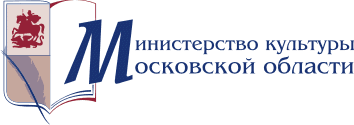 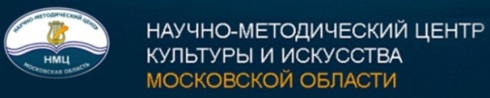 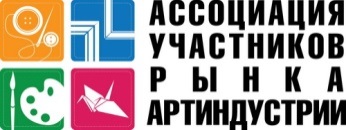 НАУЧНО-МЕТОДИЧЕСКИЙ ЦЕНТР ГАОУ СПО «МОКИ» МИНИСТЕРСТВА КУЛЬТУРЫ МОСКОВСКОЙ ОБЛАСТИАССОЦИАЦИЯ УЧАСТНИКОВ РЫНКА АРТИНДУСТРИИ- во взаимодействии с Московским институтом развития образования; - генеральный спонсор - ОАО «ГАММА», предприятие имеет статус «Приоритетного инвестиционного проекта» в рамках «Стратегии развитии индустрии детских товаров до 2020 г.» МЕЖРЕГИОНАЛЬНЫЙ МЕЖВЕДОМСТВЕННЫЙОБРАЗОВАТЕЛЬНЫЙ ФОРУМКУРСЫ ПОВЫШЕНИЯ КВАЛИФИКАЦИИ ДЛЯ РУКОВОДИТЕЛЕЙ, ПРЕПОДАВАТЕЛЕЙ, СПЕЦИАЛИСТОВ ОРГАНИЗАЦИЙ ДОПОЛНИТЕЛЬНОГО ОБРАЗОВАНИЯ И КУЛЬТУРНО-ДОСУГОВОЙ ДЕЯТЕЛЬНОСТИ «Сетевое взаимодействие и частно-государственное партнерство в системе художественного образования»22 – 24 января 2015 г.ПРОГРАММАРазвитие, реформирование и становление дополнительного образования в России являются одними из приоритетных задач государства, что отмечено в Обращении Президента России В.В. Путина к Федеральному Собранию 4 декабря 2014 г. и к участникам совместного заседания Государственного совета и Совета при Президенте по культуре и искусству, посвящённого вопросам реализации государственной культурной политики 24.декабря 2014 г.Дополнительное образование в России - становится системообразующим для всех уровней образования (дошкольного, общего, среднего профессионального, высшего и дополнительного образования) и направлено на формирование полноценной самодостаточной личности - всесторонне развитой, ответственной, способной адаптироваться к известному и неизвестному в развивающемся мире. Практико-ориентированное дополнительное образование призвано формировать личность, обладающую потенциалом надежности и ответственности. Дополнительное образование должно обеспечить ребенку достижение метапредметных и личностных образовательных результатов. Дополнительное образование - это свободный и ответственный выбор семьи и ребенка, и именно семья (наряду с государством) является в этой сфере заказчиком, субъектом управления и инвестором.  Финансирование дополнительного образования предполагает финансирование программ, а не образовательных организаций. Инновационные адаптированные предпрофессиональные, общеразвивающие, инклюзивные программы дополнительного образования могут быть реализованы на основе сетевого межведомственного взаимодействия и частно-государственного партнерства. Принять участие в Форуме – значит запустить процесс инновационных подходов и модернизации  образовательных услуг.Программа Форума рассчитана на: • руководителей и преподавателей детских школ искусств (по видам искусств), художественных школ, творческих студий, научно-технических центров, патриотических клубов;  • руководителей и специалистов культурно-досуговых учреждений; • руководителей, методистов, преподавателей ИЗО, технологии, специалистов по  дополнительному образованию общеобразовательных  школ; • руководителей,  методистов, педагогов дополнительного образования, воспитателей детских садов • руководителей  преподавательский состав, учащихся профильных средних специальных учебных заведений • руководителей преподавательский состав и студентов профильных высших учебных заведений • специалистов по арт-терапии и реабилитации детей с ограниченными возможностями здоровья.Новые технологии и методики преподавания, создание новой образовательной среды с применением инновационных материалов, инструментов, оборудования  -  это основа и важнейший потенциал инновационных процессов.  Узнать об этом вы сможете непосредственно от разработчиков инновационных образовательных продуктов на практико-ориентированных курсах и мастер-классах. Все желающие смогут подтвердить свой профессиональный уровень  и получить СЕРТИФИКАТ ПО ОТДЕЛЬНЫМ НАПРАВЛЕНИЯМ или УДОСТОВЕРЕНИЕ ГОСУДАРСТВЕННОГО ОБРАЗЦА о прохождении краткосрочных КУРСОВ ПОВЫШЕНИЯ КВАЛИФИКАЦИИ (24 часа) ДЛЯ РУКОВОДИТЕЛЕЙ, ПРЕПОДАВАТЕЛЕЙ, СПЕЦИАЛИСТОВ ОРГАНИЗАЦИЙ ДОПОЛНИТЕЛЬНОГО ОБРАЗОВАНИЯ И КУЛЬТУРНО-ДОСУГОВОЙ ДЕЯТЕЛЬНОСТИ: «Сетевое взаимодействие и частно-государственное партнерство в системе художественного образования».Заявки на Курсы повышения квалификации направлять на электронный адрес: nmc2@bk.ru, образцы документов на оплату во вложенных файлах, стоимость обучения - 2,0 тыс. руб.Зарегистрироваться для участия в Форуме возможно до 20 января 2015 г. на сайте www.industryart.ru  или отправив запрос на E-mail: e8-1047@mail.ru,  6909973@mail.ru  Справки  по телефонам: (495) 964-95-46, 964-95-45, 8-916-690-99-73, 8-985-211-38-90 Место и время проведения:22-23 января 2015 г. 10.00 – 18.00 г. Москва, Волгоградский проспект, 46, Культурный Центр «Москвич»24 января 2015 г. 10.00 – 15.00 г. Клин, ул. Чайковского, д. 48, Дом-музей П.И. ЧайковскогоПРОГРАММА НАУЧНО-ПРАКТИЧЕСКОЙ КОНФЕРЕНЦИИВедущие-модераторы: Егорова  И.И., Кулибаба  С.И.ПРОГРАММА практико-ориентированных МАСТЕР-КЛАССОВ И ЛАБОРАТОРИЙ доступных для обучения по всему спектру общеразвивающих и инклюзивных программВ программе ФОРУМА также: Выставка и подведение итогов Всероссийского конкурса образовательных услуг для детей дошкольного и младшего школьного возраста с применением пластических материалов; Фестиваль проектных идей развития дополнительного образования (1 этап) Цели Фестиваля: •повышение инвестиционной привлекательности образовательных учреждений, реализующих услуги в сфере дополнительного образования, отработка механизмов партнерских отношений между организациями и производителями товаров для детей и взрослых с использованием механизмов частно-государственного партнерства; • внедрение новых образовательных услуг, основанных на новых материалах и технологиях организации образовательной деятельности, для детей и взрослых в сфере дополнительного образования. Лаборатории дополнительного образования детей и социокультурной  интеграции  Московского института развития образования - различные модели взаимовыгодных партнерских связей с субъектами Ассоциации участников рынка артиндустрии (НП АУРА) в интересах сферы дополнительного образования.Выставка товаров и оборудования для организации образовательных процессов22-23 января  с 10.00 до 18.00 час.Принять участие в ОБРАЗОВАТЕЛЬНОМ ФОРУМЕ приглашаются руководители  и педагоги  организаций дополнительного образования и  культурно-досуговых учреждений, оказывающих  услуги по направленностям: художественно-эстетическое развитие (изобразительное и музыкальное искусство и декоративно-прикладное творчество, рукоделие, дизайн и архитектура, цифровое искусство и медиа-средства, музыка, театр,  танцы, фотография); техническое творчество; естественно-научное творчество (экология, астрономия, биология, химия, физика, анатомия и др.); гражданско-патриотическое воспитание.День первый - 22 января 2015 г.«Общеразвивающие учебные программы. Формирование среды и развитие жанров музыкального искусства, декоративно-прикладного и научно-технического творчества через внедрение современных технологий и материалов. Электронная педагогика как тренд в современной педагогической науке» День первый - 22 января 2015 г.«Общеразвивающие учебные программы. Формирование среды и развитие жанров музыкального искусства, декоративно-прикладного и научно-технического творчества через внедрение современных технологий и материалов. Электронная педагогика как тренд в современной педагогической науке» День первый - 22 января 2015 г.«Общеразвивающие учебные программы. Формирование среды и развитие жанров музыкального искусства, декоративно-прикладного и научно-технического творчества через внедрение современных технологий и материалов. Электронная педагогика как тренд в современной педагогической науке» День первый - 22 января 2015 г.«Общеразвивающие учебные программы. Формирование среды и развитие жанров музыкального искусства, декоративно-прикладного и научно-технического творчества через внедрение современных технологий и материалов. Электронная педагогика как тренд в современной педагогической науке» 10.00 -18.00 10.00 -18.00 10.00 -18.00 Профориентационная выставка - презентация государственных бюджетных образовательных учреждений среднего  профессионального образования Московской области «Рузское училище декоративно-прикладного искусства и народных промыслов» (техникум), директор - Смирнова Г.В. и«Училище декоративно-прикладного искусства и народных промыслов (техникум) г. Талдом», директор - Куликова Т.В.ПЛЕНАРНОЕ ЗАСЕДАНИЕПЛЕНАРНОЕ ЗАСЕДАНИЕПЛЕНАРНОЕ ЗАСЕДАНИЕПЛЕНАРНОЕ ЗАСЕДАНИЕ10.00 -11.00 Творческая профориентационная программа - презентация  Государственного автономного образовательного учреждениясреднего профессионального образования Московской области«Московский областной колледж искусств», директор - Хусеинов Р.А., Заслуженный работник культуры РФ, кандидат педагогических наукТворческая профориентационная программа - презентация  Государственного автономного образовательного учреждениясреднего профессионального образования Московской области«Московский областной колледж искусств», директор - Хусеинов Р.А., Заслуженный работник культуры РФ, кандидат педагогических наукТворческая профориентационная программа - презентация  Государственного автономного образовательного учреждениясреднего профессионального образования Московской области«Московский областной колледж искусств», директор - Хусеинов Р.А., Заслуженный работник культуры РФ, кандидат педагогических наук11.00 -13.00«Актуальные профессиональные компетенции педагога дополнительного образования»Маркуцкая С.Э. - кандидат педагогических наук, доцент, заведующая лабораторией дополнительного образования и социокультурной интеграции ГБОУ Московского института развития образования;  «Дополнительное образование детей как ресурс развитие личности (педагогический аспект)» Евтушенко С.В. - доктор педагогических наук, ведущий научный сотрудник лаборатории дополнительного образования и социокультурной интеграции ГБОУ Московского института развития образования;«Музыкальное электронное творчество в образовательной среде современных школ искусств Подмосковья. Традиции и перспективы»Чудина В.П. - заместитель директора по инновационным технологиям ЦДШИ г. Химки;«Повышение конкурентоспособности организаций сферы культуры в интернет»Шевченко Д.А. - доктор экономических наук, профессор маркетинга и рекламы, почетный член Гильдии маркетологов РФ«Актуальные профессиональные компетенции педагога дополнительного образования»Маркуцкая С.Э. - кандидат педагогических наук, доцент, заведующая лабораторией дополнительного образования и социокультурной интеграции ГБОУ Московского института развития образования;  «Дополнительное образование детей как ресурс развитие личности (педагогический аспект)» Евтушенко С.В. - доктор педагогических наук, ведущий научный сотрудник лаборатории дополнительного образования и социокультурной интеграции ГБОУ Московского института развития образования;«Музыкальное электронное творчество в образовательной среде современных школ искусств Подмосковья. Традиции и перспективы»Чудина В.П. - заместитель директора по инновационным технологиям ЦДШИ г. Химки;«Повышение конкурентоспособности организаций сферы культуры в интернет»Шевченко Д.А. - доктор экономических наук, профессор маркетинга и рекламы, почетный член Гильдии маркетологов РФ«Актуальные профессиональные компетенции педагога дополнительного образования»Маркуцкая С.Э. - кандидат педагогических наук, доцент, заведующая лабораторией дополнительного образования и социокультурной интеграции ГБОУ Московского института развития образования;  «Дополнительное образование детей как ресурс развитие личности (педагогический аспект)» Евтушенко С.В. - доктор педагогических наук, ведущий научный сотрудник лаборатории дополнительного образования и социокультурной интеграции ГБОУ Московского института развития образования;«Музыкальное электронное творчество в образовательной среде современных школ искусств Подмосковья. Традиции и перспективы»Чудина В.П. - заместитель директора по инновационным технологиям ЦДШИ г. Химки;«Повышение конкурентоспособности организаций сферы культуры в интернет»Шевченко Д.А. - доктор экономических наук, профессор маркетинга и рекламы, почетный член Гильдии маркетологов РФ13.00 -13.30ОбедОбедОбед13.30 -14.00Творческая профориентационная программа - презентация Государственного автономного образовательного учреждения среднего профессионального образования Московской области «1-й Московский областной музыкальный колледж», директор - Брагаренко В.Д., Заслуженный работник культуры РФ Творческая профориентационная программа - презентация Государственного автономного образовательного учреждения среднего профессионального образования Московской области «1-й Московский областной музыкальный колледж», директор - Брагаренко В.Д., Заслуженный работник культуры РФ Творческая профориентационная программа - презентация Государственного автономного образовательного учреждения среднего профессионального образования Московской области «1-й Московский областной музыкальный колледж», директор - Брагаренко В.Д., Заслуженный работник культуры РФ 14.00 -16.00 «Основы государственной культурной политики. Принципы создания современной образовательной среды на базе КДУ»Капустина Н.И. - заведующая организационно-методическим отделом НМЦ ГАОУ СПО «МОКИ» Московской области; «Пространственно-развивающая среда как фактор интеграции дошкольного и дополнительного образования»Воробьева Н.А. -  кандидат педагогических наук, заместитель директора ГБОУ СПО г. Москвы Педагогического колледжа №6;«Использование дистанционных образовательных технологий для реализации дополнительных образовательных программ по музыкальному искусству»Пахоменко И.И. – руководитель оркестрово-ансамблевого класса Солнечногорской ДШИ Московской области«Опыт реализации дополнительного эколого-биологического образования на основе новых информационно-коммуникационных технологий и сетевого взаимодействия с образовательными и научными организациями» Моргун Д.В. - кандидат философских и биологических наук, директор Московского детско-юношеского центра экологии, краеведения и туризма «Основы государственной культурной политики. Принципы создания современной образовательной среды на базе КДУ»Капустина Н.И. - заведующая организационно-методическим отделом НМЦ ГАОУ СПО «МОКИ» Московской области; «Пространственно-развивающая среда как фактор интеграции дошкольного и дополнительного образования»Воробьева Н.А. -  кандидат педагогических наук, заместитель директора ГБОУ СПО г. Москвы Педагогического колледжа №6;«Использование дистанционных образовательных технологий для реализации дополнительных образовательных программ по музыкальному искусству»Пахоменко И.И. – руководитель оркестрово-ансамблевого класса Солнечногорской ДШИ Московской области«Опыт реализации дополнительного эколого-биологического образования на основе новых информационно-коммуникационных технологий и сетевого взаимодействия с образовательными и научными организациями» Моргун Д.В. - кандидат философских и биологических наук, директор Московского детско-юношеского центра экологии, краеведения и туризма «Основы государственной культурной политики. Принципы создания современной образовательной среды на базе КДУ»Капустина Н.И. - заведующая организационно-методическим отделом НМЦ ГАОУ СПО «МОКИ» Московской области; «Пространственно-развивающая среда как фактор интеграции дошкольного и дополнительного образования»Воробьева Н.А. -  кандидат педагогических наук, заместитель директора ГБОУ СПО г. Москвы Педагогического колледжа №6;«Использование дистанционных образовательных технологий для реализации дополнительных образовательных программ по музыкальному искусству»Пахоменко И.И. – руководитель оркестрово-ансамблевого класса Солнечногорской ДШИ Московской области«Опыт реализации дополнительного эколого-биологического образования на основе новых информационно-коммуникационных технологий и сетевого взаимодействия с образовательными и научными организациями» Моргун Д.В. - кандидат философских и биологических наук, директор Московского детско-юношеского центра экологии, краеведения и туризмаДень второй - 23 января 2015 г. «Адаптированные общеразвивающие  учебные программы сетевого и инклюзивного образования по музыкальному искусству, декоративно-прикладному творчеству и арт-технологиям»День второй - 23 января 2015 г. «Адаптированные общеразвивающие  учебные программы сетевого и инклюзивного образования по музыкальному искусству, декоративно-прикладному творчеству и арт-технологиям»День второй - 23 января 2015 г. «Адаптированные общеразвивающие  учебные программы сетевого и инклюзивного образования по музыкальному искусству, декоративно-прикладному творчеству и арт-технологиям»День второй - 23 января 2015 г. «Адаптированные общеразвивающие  учебные программы сетевого и инклюзивного образования по музыкальному искусству, декоративно-прикладному творчеству и арт-технологиям»10.30 -11.00Творческая профориентационная программа - презентация Государственного автономного образовательного учреждения среднего профессионального образования Московской области «Московский областной музыкальный колледж им. С.С. Прокофьева», директор - Смелова Э.А.Творческая профориентационная программа - презентация Государственного автономного образовательного учреждения среднего профессионального образования Московской области «Московский областной музыкальный колледж им. С.С. Прокофьева», директор - Смелова Э.А.Творческая профориентационная программа - презентация Государственного автономного образовательного учреждения среднего профессионального образования Московской области «Московский областной музыкальный колледж им. С.С. Прокофьева», директор - Смелова Э.А.11.00 -13.00«Профессиональное инклюзивное образование в сфере культуры и искусства»  (концертное выступление 3-х студентов)Шаталова Т.Е. - заместитель директора по научно-методической работе ГАОУ СПО «МОКИ», Немцов С.В. - заместитель директора по научно-методической работе «МОМК им. С.С. Прокофьева»«Практика сетевого взаимодействия в муниципальном образовании» Уманская Е.Б. - начальник Управления по делам культуры администрации Клинского муниципального района «Национальные приоритеты. Инновационные формы целевой переподготовки кадров»Кулибаба С.И. - кандидат искусствоведения, руководитель НМЦ ГАОУ СПО «МОКИ» Московской области, заслуженный работник культуры РФ  «Создание игротеки с предметно-развивающей средой для детей 3-7 лет, в том числе детей с особыми образовательными потребностями»Доценко И.И. - педагог высшей категории, руководитель Детского клуба «Эврика», Черноголовка«Всестороннее развитие детей на основе овладения традиционными русскими ремеслами»Воробьева Е.Г. - главный  специалист  издательства СХ  г. Санкт- Петербург«Профессиональное инклюзивное образование в сфере культуры и искусства»  (концертное выступление 3-х студентов)Шаталова Т.Е. - заместитель директора по научно-методической работе ГАОУ СПО «МОКИ», Немцов С.В. - заместитель директора по научно-методической работе «МОМК им. С.С. Прокофьева»«Практика сетевого взаимодействия в муниципальном образовании» Уманская Е.Б. - начальник Управления по делам культуры администрации Клинского муниципального района «Национальные приоритеты. Инновационные формы целевой переподготовки кадров»Кулибаба С.И. - кандидат искусствоведения, руководитель НМЦ ГАОУ СПО «МОКИ» Московской области, заслуженный работник культуры РФ  «Создание игротеки с предметно-развивающей средой для детей 3-7 лет, в том числе детей с особыми образовательными потребностями»Доценко И.И. - педагог высшей категории, руководитель Детского клуба «Эврика», Черноголовка«Всестороннее развитие детей на основе овладения традиционными русскими ремеслами»Воробьева Е.Г. - главный  специалист  издательства СХ  г. Санкт- Петербург«Профессиональное инклюзивное образование в сфере культуры и искусства»  (концертное выступление 3-х студентов)Шаталова Т.Е. - заместитель директора по научно-методической работе ГАОУ СПО «МОКИ», Немцов С.В. - заместитель директора по научно-методической работе «МОМК им. С.С. Прокофьева»«Практика сетевого взаимодействия в муниципальном образовании» Уманская Е.Б. - начальник Управления по делам культуры администрации Клинского муниципального района «Национальные приоритеты. Инновационные формы целевой переподготовки кадров»Кулибаба С.И. - кандидат искусствоведения, руководитель НМЦ ГАОУ СПО «МОКИ» Московской области, заслуженный работник культуры РФ  «Создание игротеки с предметно-развивающей средой для детей 3-7 лет, в том числе детей с особыми образовательными потребностями»Доценко И.И. - педагог высшей категории, руководитель Детского клуба «Эврика», Черноголовка«Всестороннее развитие детей на основе овладения традиционными русскими ремеслами»Воробьева Е.Г. - главный  специалист  издательства СХ  г. Санкт- Петербург13.00 -13.30Творческая профориентационная программа - презентация Государственного автономного образовательного учреждения среднего профессионального образования Московской области «Московский областной базовый музыкальный колледж им. А.Н. Скрябина», директор - Гапонов О.Н., доцент РАМ им. ГнесиныхТворческая профориентационная программа - презентация Государственного автономного образовательного учреждения среднего профессионального образования Московской области «Московский областной базовый музыкальный колледж им. А.Н. Скрябина», директор - Гапонов О.Н., доцент РАМ им. ГнесиныхТворческая профориентационная программа - презентация Государственного автономного образовательного учреждения среднего профессионального образования Московской области «Московский областной базовый музыкальный колледж им. А.Н. Скрябина», директор - Гапонов О.Н., доцент РАМ им. Гнесиных13.30 -14.30ОбедОбедОбед14.30 -18.00Участие слушателей Курсов повышения квалификации в программе мастер-классов (см. далее)Участие слушателей Курсов повышения квалификации в программе мастер-классов (см. далее)Участие слушателей Курсов повышения квалификации в программе мастер-классов (см. далее)16.00 – 17.30Межведомственный Круглый стол «Интеграция бизнеса и образования  в интересах детей. Формы сотрудничества и взаимодействия»Межведомственный Круглый стол «Интеграция бизнеса и образования  в интересах детей. Формы сотрудничества и взаимодействия»Межведомственный Круглый стол «Интеграция бизнеса и образования  в интересах детей. Формы сотрудничества и взаимодействия»День третий - 24 января 2015 г.К 175-летию великого русского композитора П.И. Чайковского:Открытое совместное заседание Методического совета по художественному образованию, Общественного (административного) совета руководителей муниципальных органов управления и образовательных организаций сферы культуры, Совета директоров ДХШ Московской области с участием представителей Управления профессионального искусства и художественного образования Министерства культуры Московской области, слушателей курсов повышения квалификацииДень третий - 24 января 2015 г.К 175-летию великого русского композитора П.И. Чайковского:Открытое совместное заседание Методического совета по художественному образованию, Общественного (административного) совета руководителей муниципальных органов управления и образовательных организаций сферы культуры, Совета директоров ДХШ Московской области с участием представителей Управления профессионального искусства и художественного образования Министерства культуры Московской области, слушателей курсов повышения квалификацииДень третий - 24 января 2015 г.К 175-летию великого русского композитора П.И. Чайковского:Открытое совместное заседание Методического совета по художественному образованию, Общественного (административного) совета руководителей муниципальных органов управления и образовательных организаций сферы культуры, Совета директоров ДХШ Московской области с участием представителей Управления профессионального искусства и художественного образования Министерства культуры Московской области, слушателей курсов повышения квалификацииДень третий - 24 января 2015 г.К 175-летию великого русского композитора П.И. Чайковского:Открытое совместное заседание Методического совета по художественному образованию, Общественного (административного) совета руководителей муниципальных органов управления и образовательных организаций сферы культуры, Совета директоров ДХШ Московской области с участием представителей Управления профессионального искусства и художественного образования Министерства культуры Московской области, слушателей курсов повышения квалификации11.00 - 11.1511.00 - 11.15Приветствие: - заведующего отделом художественного образования Министерства культуры Московской области Николаевой И.В.- директора ГАОУК МО «Государственный мемориальный музыкальный музей-заповедник П.И. Чайковского», заслуженного деятеля искусств РФ Белонович Г.И.Приветствие: - заведующего отделом художественного образования Министерства культуры Московской области Николаевой И.В.- директора ГАОУК МО «Государственный мемориальный музыкальный музей-заповедник П.И. Чайковского», заслуженного деятеля искусств РФ Белонович Г.И.11.15 –13.3011.15 –13.30Социальный профессионализм и духовно-культурная среда местного сообщества (по тогам работы Всероссийского съезда педагогов дополнительного образования детей) Кулибаба С.И. - кандидат искусствоведения, руководитель НМЦ ГАОУ СПО «МОКИ» Московской области, заслуженный работник культуры РФ; Новое в аттестации. Профессиональные стандарты, эффективный контракт и оплата трудаЧудин В.А. - директор ЦДШИ г. Химки, Заслуженный работник культуры РФ, сопредседатель Общественного (административного) совета руководителей муниципальных органов управления и образовательных организаций сферы культуры, Ряполова У.Е. – заместитель руководителя НМЦ ГАОУ СПО «МОКИ» Министерства культуры Московской области, Немцов С.В. - заместитель директора по научно-методической работе «МОМК им. С.С. Прокофьева», председатель Методического совета по художественному образованию в с фере культуры Московской области;Роль теоретических дисциплин в художественном образованииГорлов О.И. - директор МОУ ДОД ДХШ им. А. Кившенко Серебряно-Прудского района, председатель Совета директоров ДХШО планах работы Отдела художественного образования Министерства культуры, Научно-методического центра ГАОУ СПО «МОКИ», Методического совета по художественному образованию, Общественного (административного) совета руководителей муниципальных органов управления и образовательных организаций сферы культуры Московской области на 2015 годНиколаева И.В. - заведующая отделом художественного образования Министерства культуры Московской области, Кулибаба С.И. - кандидат искусствоведения, руководитель НМЦ ГАОУ СПО «МОКИ» Министерства культуры Московской области, заслуженный работник культуры РФ Социальный профессионализм и духовно-культурная среда местного сообщества (по тогам работы Всероссийского съезда педагогов дополнительного образования детей) Кулибаба С.И. - кандидат искусствоведения, руководитель НМЦ ГАОУ СПО «МОКИ» Московской области, заслуженный работник культуры РФ; Новое в аттестации. Профессиональные стандарты, эффективный контракт и оплата трудаЧудин В.А. - директор ЦДШИ г. Химки, Заслуженный работник культуры РФ, сопредседатель Общественного (административного) совета руководителей муниципальных органов управления и образовательных организаций сферы культуры, Ряполова У.Е. – заместитель руководителя НМЦ ГАОУ СПО «МОКИ» Министерства культуры Московской области, Немцов С.В. - заместитель директора по научно-методической работе «МОМК им. С.С. Прокофьева», председатель Методического совета по художественному образованию в с фере культуры Московской области;Роль теоретических дисциплин в художественном образованииГорлов О.И. - директор МОУ ДОД ДХШ им. А. Кившенко Серебряно-Прудского района, председатель Совета директоров ДХШО планах работы Отдела художественного образования Министерства культуры, Научно-методического центра ГАОУ СПО «МОКИ», Методического совета по художественному образованию, Общественного (административного) совета руководителей муниципальных органов управления и образовательных организаций сферы культуры Московской области на 2015 годНиколаева И.В. - заведующая отделом художественного образования Министерства культуры Московской области, Кулибаба С.И. - кандидат искусствоведения, руководитель НМЦ ГАОУ СПО «МОКИ» Министерства культуры Московской области, заслуженный работник культуры РФ День первый22 января 2015 года10.15-11.15Технологии работы с полимерной глиной. Техника миллефиори, трость цветок, трость листВедет занятия: Лариса Шаренко, лауреат международных конкурсов, педагог дополнительного образования, член Московской ремесленной палаты11.30-12.30Технологии работы с полимерной глиной. Техника Мокуме ГанэВедет занятия: Лариса Шаренко, лауреат международных конкурсов, педагог дополнительного образования, член Московской ремесленной палаты12.45-13.45Технологии работы с полимерной глиной. Техника "Брейн кейн" Ведет занятия: Лариса Шаренко, лауреат международных конкурсов, педагог дополнительного образования, член Московской ремесленной палаты14.30 - 15.30Технологии работы с полимерной глиной. Соляная техникаВедет занятия: Лариса Шаренко, лауреат международных конкурсов, педагог дополнительного образования, член Московской ремесленной палаты15.45-16.45Технологии работы с полимерной глиной. Техника ФилиграньВедет занятия: Лариса Шаренко, лауреат международных конкурсов, педагог дополнительного образования, член Московской ремесленной палаты10.15 - 13.15Холодная роспись по ткани. Роспись шелкового платкаВедет занятия: Надежда Улумбекова, член Союза Художников России, президент Ассоциации Художников и Дизайнеров по ткани13.45 - 15.45Трафаретная роспись по текстилюВедет занятия: Надежда Улумбекова, член Союза Художников России, президент Ассоциации Художников и Дизайнеров по ткани16.00-18.00Картины-открытки в технике коллажа с применением росписного шелкаВедет занятия: Надежда Улумбекова, член Союза Художников России, президент Ассоциации Художников и Дизайнеров по ткани10.15-12.15Флористика из пластичной замши FOAMIRAN Ведет занятия: Ольга Воробьева, художник-дизайнер, имеет свою авторскую художественную студию12.20-14.20Флористика из пластичной замши FOAMIRAN Ведет занятия: Ольга Воробьева, художник-дизайнер, имеет свою авторскую художественную студию14.20-16.20Флористика из пластичной замши FOAMIRANВедет занятия: Ольга Воробьева, художник-дизайнер, имеет свою авторскую художественную студию16.20-18.00Флористика из пластичной замши FOAMIRANВедет занятия: Ольга Воробьева, художник-дизайнер, имеет свою авторскую художественную студию10.00-12.00«Основы каллиграфии»Ведет занятия: Баранова Юлия12.00-14.00  «Пластилиновые сны». Картина из пластилинаВедет занятия: Нарушкина Елена14.00-15.30«Мой домашний зоопарк» - техника «объемная лепка»Ведет занятия: Нарушкина Елена15.30- 16.30«Тканевые фантазии» - техника «термоаппликация»Ведет занятия: Нарушкина Елена16.30-18.00 «Уютный дом» - роспись различных предметов интерьера акриловыми красками. Мастер: Ефимова Ольга10.00-18.00Программа сертификации: «Мировые традиции изобразительного искусства в организации  работы с детьми по лепке из пластических масс». Ведет занятия:  Кирсанова Елена Владимировна, педагог высшей квалификационной категории, Отличник Просвещения10.00-16.00Базовые техники работы с полимерной глинойМастер-класс для участников Всероссийского конкурса образовательных услуг детей дошкольного и младшего школьного возраста с применением пластических материалов. Ведет занятия: Малкина Валерия16.00-18.00Мастер-класс и презентация набора дидактических материалов для развития познавательных способностей детей 3-5 лет. Модуль «Изучаем овощи и фрукты» с использованием полимерной глины. Ведет занятия: Малкина Валерия10.00-11.30«Театр своими руками». Пальчиковый кукольный театр из цветной бумаги, картона и пластилина. 11.30-13.00«Пластилиновый аквариум»Создание картины из пластилинов разных  фактур. Педагоги знакомятся со свойствами каждого пластилина.13.30-15.00«Придумаем и нарисуем сказку»Создание иллюстрированной книжки 15.00-16.30«Скрапбукинг или оформление фотографий»16.30-18.00«Кардмейкинг или объемная 3D-открытка своими руками»10.00-18.00Особенности обучения детей дошкольного и младшего школьного возраста нетрадиционным приемам создания образов в живописи и графике с помощью изобразительных  материалов производства ОАО «ГАММА»Ведет занятия  - Cидорина Ирина Евгеньевна, Педагог высшей категории. Профессиональный художник. Вице-президент ТСХ России по связям с общественностью, куратор выставочно-издательских и интернет проектов10.00-12.00К  празднованию 70-летия Победы в ВОВ.Военно-патриотическое воспитание детей 6-7 лет. Презентация методической разработки и новой игры «Танковый биатлон».  Ведут семинар: Ольга Морозова и Ольга Хмелинина,  воспитатели, ГБОУ гимназия №1619 им. М.И. Цветаевой12.00- 14.00К  празднованию 70-летия Победы в ВОВ.Изучение военной истории России через игровую деятельность. Ведет семинар: Андрей Ткачук, руководитель историко-патриотического клуба «Генерал Центра народного творчества и методической работы, г.Одинцово14.00-16.00К  празднованию 70-летия Победы в ВОВ.Организация военно-патриотических фестивалей и соревнований. Ведет семинар: Максим Верещагин, организатор военно-патриотического фестиваля «Севастопольская Звезда»16.00-18.00К  празднованию 70-летия Победы в ВОВ.Военно-патриотическое воспитание в дополнительном образовании. Опыт внедрения.  Ведут занятия: специалисты  ГБОУ ЦРТДЮ «ГЕРМЕС»День второй23 января 2015 года10.15-11.15Цветы из полимерной глиныВедет занятия: Лариса Шаренко, лауреат международных конкурсов, педагог дополнительного образования, член Московской ремесленной палаты11.30-12.30Миниатюры овощей и  фруктов из полимерной глиныВедет занятия: Лариса Шаренко, лауреат международных конкурсов, педагог дополнительного образования, член Московской ремесленной палаты12.45-13.45Миниатюры «Сладости» из полимерной глиныВедет занятия: Лариса Шаренко, лауреат международных конкурсов, педагог дополнительного образования, член Московской ремесленной палаты14.30 - 15.30Техника работа с оттисками и фольгой в полимерной глинеВедет занятия: Лариса Шаренко, лауреат международных конкурсов, педагог дополнительного образования, член Московской ремесленной палаты15.45-16.45Технологии работы с полимерной глиной.  Техника чешуя (имитация стекла)Ведет занятия: Лариса Шаренко, лауреат международных конкурсов, педагог дополнительного образования, член Московской ремесленной палаты10.15 - 13.15Холодная роспись по ткани. Роспись шелкового платкаВедет занятия: Надежда Улумбекова, член Союза Художников России, президент Ассоциации Художников и Дизайнеров по ткани13.45 - 15.45Трафаретная роспись по футболкамВедет занятия: Надежда Улумбекова, член Союза Художников России, президент Ассоциации Художников и Дизайнеров по ткани16.00-18.00Картины-открытки в технике коллажа с применением расписного шелкаВедет занятия: Надежда Улумбекова, член Союза Художников России, президент Ассоциации Художников и Дизайнеров по ткани10.15-12.15Флористика из пластичной замши FOAMIRANВедет занятия: Ольга Воробьева, художник-дизайнер, имеет свою авторскую художественную студию12.20-14.20Флористика из пластичной замши FOAMIRANВедет занятия: Ольга Воробьева, художник-дизайнер, имеет свою авторскую художественную студию14.20-16.20Флористика из пластичной замши FOAMIRANВедет занятия: Ольга Воробьева, художник-дизайнер, имеет свою авторскую художественную студию16.20-18.00Флористика из пластичной замши FOAMIRANВедет занятия: Ольга Воробьева, художник-дизайнер, имеет свою авторскую художественную студию10.00-12.00 «Декоративная наволочка»  - художественная роспись по ткани в технике "Холодный батик"Мастер: Холодович Ирина12.00-14.00 «Разноцветная вуаль»  - декоративное окрашивание шарфа красками «Батик» в технике «Омбре»Мастер: Холодович Ирина14.00.-16.00  «Креативная визитка»  - роспись тушью в технике «Монотипия»Мастер: Ефимова Ольга16.00-18.00«Многослойная картина» - рисование гуашью в технике «Оптическая живопись»Мастер: Ефимова Ольга10.00-11.30 «Яркие пуговицы» - построение абстрактного рисунка в технике  Миллефиоре Ведет занятия: Валерия Малкина11.45 -13.15 «Сладкий пончик» - формирование декоративного элемента для чайной ложки. Ведет занятия: Валерия Малкина13.30 -15.00«Винтажные пуговицы»  - работа с молдами и текстурами, сложные формы, тонирование. Ведет занятия: Валерия Малкина15.15 -16.45«Печенье к чаю»  - формирование декоративного элементаВедет занятия: Валерия Малкина17.00 - 18.00«Декоративные пуговицы»  - техника «Калейдоскоп»Ведет занятия: Валерия Малкина10.00-11.30«Театр своими руками»  - пальчиковый кукольный театр из цветной бумаги, картона и пластилина.11.30-13.00«Пластилиновый аквариум»  - создание картин из пластилина разных  фактур, изучение свойств. 13.30-15.00«Придумаем и нарисуем сказку» - иллюстрированная книга15.00-16.30«Скрапбукинг или оформление фотографий»16.30-18.00«Кардмейкинг или объемная 3D открытка своими руками»10.00-12.00К  празднованию 70-летия Победы в ВОВ.Военно-патриотическое воспитание детей 6-7 лет. Презентация методической разработки и новой игры «Танковый биатлон».  Ведут семинар: Ольга Морозова и Ольга Хмелинина,  воспитатели, ГБОУ гимназия №1619 им. М.И. Цветаевой12.00- 14.00К  празднованию 70-летия Победы в ВОВ.Изучение военной истории России через игровую деятельность. Ведет семинар: Андрей Ткачук, руководитель историко-патриотического клуба «Генерал Центра народного творчества и методической работы, г.Одинцово14.00-16.00К  празднованию 70-летия Победы в ВОВ.Организация военно-патриотических фестивалей и соревнований. Ведет семинар: Максим Верещагин, организатор военно-патриотического фестиваля «Севастопольская Звезда»16.00-18.00К  празднованию 70-летия Победы в ВОВ.Военно-патриотическое воспитание в дополнительном образовании. Опыт внедрения.  Ведут занятия: специалисты  ГБОУ ЦРТДЮ «ГЕРМЕС» 